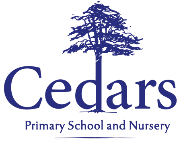 “We want every child to be happy, caring and successful.”SAFEGUARDING: CHILD PROTECTION POLICYKEY CONTACTS AIMSThe school aims to ensure that:Appropriate action is taken in a timely manner to safeguard and promote children’s welfareAll staff are aware of their statutory responsibilities with respect to safeguardingStaff are properly trained in recognising and reporting safeguarding issuesLEGISLATION AND STATUTORY GUIDANCEThis policy is based on the Department for Education’s (DfE’s) statutory guidance Keeping Children Safe in Education (2023) and Working Together to Safeguard Children (2023), and the Governance Handbook. We comply with this guidance and the arrangements agreed and published by our 3 local safeguarding partners. This policy is also based on the following legislation:Section 175 of the Education Act 2002, which places a duty on schools and local authorities to safeguard and promote the welfare of pupils.The School Staffing (England) Regulations 2009, which set out what must be recorded on the single central record and the requirement for at least 1 person conducting an interview to be trained in safer recruitment techniquesThe Children Act 1989 (and 2004 amendment), which provides a framework for the care and protection of childrenSection 5B(11) of the Female Genital Mutilation Act 2003, as inserted by section 74 of the Serious Crime Act 2015, which places a statutory duty on teachers to report to the police where they discover that female genital mutilation (FGM) appears to have been carried out on a girl under 18Statutory guidance on FGM, which sets out responsibilities with regards to safeguarding and supporting girls affected by FGM The Rehabilitation of Offenders Act 1974, which outlines when people with criminal convictions can work with childrenSchedule 4 of the Safeguarding Vulnerable Groups Act 2006, which defines what ‘regulated activity’ is in relation to childrenStatutory guidance on the Prevent duty, which explains schools’ duties under the Counter-Terrorism and Security Act 2015 with respect to protecting people from the risk of radicalisation and extremismThe Human Rights Act 1998, which explains that being subjected to harassment, violence and/or abuse, including that of a sexual nature, may breach any or all of the rights which apply to individuals under the European Convention on Human Rights (ECHR)  The Equality Act 2010, which makes it unlawful to discriminate against people regarding particular protected characteristics (including disability, sex, sexual orientation, gender reassignment and race). This means our governors and headteacher should carefully consider how they are supporting their pupils with regard to these characteristics. The Act allows our school to take positive action to deal with particular disadvantages affecting pupils (where we can show it’s proportionate). This includes making reasonable adjustments for disabled pupils. For example, it could include taking positive action to support girls where there’s evidence that they’re being disproportionately subjected to sexual violence or harassmentThe Public Sector Equality Duty (PSED), which explains that we must have due regard to eliminating unlawful discrimination, harassment and victimisation. The PSED helps us to focus on key issues of concern and how to improve pupil outcomes. Some pupils may be more at risk of harm from issues such as sexual violence; homophobic, biphobic or transphobic bullying; or racial discriminationThe Childcare (Disqualification) and Childcare (Early Years Provision Free of Charge) (Extended Entitlement) (Amendment) Regulations 2018 (referred to in this policy as the “2018 Childcare Disqualification Regulations”) and Childcare Act 2006, which set out who is disqualified from working with childrenThis policy also meets requirements relating to safeguarding and welfare in the statutory framework for the Early Years Foundation StageSAFEGUARDING STATEMENTSafeguarding is everyone’s business. At Cedars Primary School and Nursery we are committed to safeguarding children and young people. All adults in our school take all welfare concerns seriously and encourage children to talk to us about anything that worries them. We will always act in the best interest of the child. Staff should share any concerns they have about a child with the Designated Safeguarding Lead. Safeguarding and promoting the welfare of children means:Protecting children from maltreatment;Preventing impairment of children’s mental and physical health or development;Ensuring that children grow up in circumstances consistent with the provision of safe and effective care; andTaking action to enable all children to have the best outcomes                                                                                                   (Keeping Children Safe in Education (KCSIE), 2023)Child protection is part of this definition and refers to activities undertaken to prevent children suffering, or being likely to suffer, significant harm. Children includes everyone under the age of 18. The school assesses the risks and issues in the wider community when considering the well-being and safety of its children. KCSIE paragraph 23 says:‘All staff, but especially the designated safeguarding lead (and deputies) should consider whether children are at risk of abuse or exploitation in situations outside their families. Extra-familial harms take a variety of different forms and children can be vulnerable to multiple harms including (but not limited to) sexual abuse (including harassment and exploitation), domestic abuse in their own intimate relationships (teenage relationship abuse), criminal exploitation, serious youth violence, county lines, and radicalisation.’The school will work with the following 3 safeguarding partners (as identified in Keeping Children Safe in Education 2023 and defined in the Children Act 2004, as amended by chapter 2 of the Children and Social Work Act 2017) to make arrangements to safeguard and promote the welfare of local children, including identifying and responding to their needs:  The local authority (LA)Integrated care boards (previously known as clinical commissioning groups) for an area within the LAThe chief officer of police for a police area in the LA areaDEFINITIONSIt is our duty to report any concerns that we have of child abuse, as the health, safety and protection of all children is paramount. A victim is a widely understood and recognised term, but we understand that not everyone who has been subjected to abuse considers themselves a victim, or would want to be described that way. When managing an incident, we will be prepared to use any term that the child involved feels most comfortable with.Alleged perpetrator(s) and perpetrator(s) are widely used and recognised terms. However, we will think carefully about what terminology we use (especially in front of children) as, in some cases, abusive behaviour can be harmful to the perpetrator too. We will decide what’s appropriate and which terms to use on a case-by-case basis.  We acknowledge that children can be harmed physically, emotionally, sexually or by neglect. Types of Abuse and Neglect can be found in Keeping Children Safe in Education 2023, Part 1 and Annex B.Abuse is a form of maltreatment of a child. Somebody may abuse or neglect a child by inflicting harm or by failing to act to prevent harm. Harm can include ill treatment that is not physical as well as the impact of witnessing ill treatment of others. This can be particularly relevant, for example, in relation to the impact on children of all forms of domestic abuse. Children may be abused in a family or in an institutional or community setting by those known to them or, more rarely, by others. Abuse can take place wholly online, or technology may be used to facilitate offline abuse. Children may be abused by an adult or adults or by another child or children. Physical abuse is a a form of abuse which may involve hitting, shaking, throwing, poisoning, burning or scalding, drowning, suffocating or otherwise causing physical harm to a child. Physical harm may also be caused when a parent or carer fabricates the symptoms of, or deliberately induces, illness in a child. Emotional abuse the persistent emotional maltreatment of a child such as to cause severe and adverse effects on the child’s emotional development. It may involve conveying to a child that they are worthless or unloved, inadequate, or valued only insofar as they meet the needs of another person. It may include not giving the child opportunities to express their views, deliberately silencing them or ‘making fun’ of what they say or how they communicate. It may feature age or developmentally inappropriate expectations being imposed on children. These may include interactions that are beyond a child’s developmental capability as well as overprotection and limitation of exploration and learning or preventing the child from participating in normal social interaction. It may involve seeing or hearing the ill-treatment of another. It may involve serious bullying (including cyberbullying), causing children frequently to feel frightened or in danger, or the exploitation or corruption of children. Some level of emotional abuse is involved in all types of maltreatment of a child, although it may occur alone.Sexual abuse involves forcing or enticing a child or young person to take part in sexual activities, not necessarily involving violence, whether or not the child is aware of what is happening. The activities may involve physical contact, including assault by penetration (for example rape or oral sex) or non-penetrative acts such as masturbation, kissing, rubbing, and touching outside of clothing. They may also include non-contact activities, such as involving children in looking at, or in the production of, sexual images, watching sexual activities, encouraging children to behave in sexually inappropriate ways, or grooming a child in preparation for abuse. Sexual abuse can take place online, and technology can be used to facilitate offline abuse. Sexual abuse is not solely perpetrated by adult males. Women can also commit acts of sexual abuse, as can other children. The sexual abuse of children by other children is a specific safeguarding issue in education and all staff should be aware of it and of their school or college’s policy and procedures for dealing with it. Neglect is the persistent failure to meet a child’s basic physical and/or psychological needs, likely to result in the serious impairment of the child’s health or development. Neglect may occur during pregnancy, for example, as a result of maternal substance abuse. Once a child is born, neglect may involve a parent or carer failing to: provide adequate food, clothing and shelter (including exclusion from home or abandonment); protect a child from physical and emotional harm or danger; ensure adequate supervision (including the use of inadequate caregivers); or ensure access to appropriate medical care or treatment. It may also include neglect of, or unresponsiveness to, a child’s basic emotional needs. Child-on-Child AbuseAll staff are aware that children can abuse other children, and that it can happen both inside and outside of school and online. Everyone plays an important role in preventing it and if staff know how to report concerns where they believe a child may be at risk from it. At Cedars Primary School and Nursery, we challenge inappropriate behaviours between children. Sexual harassment is not seen as “just banter”, “just having a laugh”, “part of growing up” or “boys being boys” and it can lead to a culture of unacceptable behaviours, an unsafe environment for children and in worst case scenarios a culture that normalises abuse leading to children accepting it as normal and not coming forward to report it.Child-on-child abuse is most likely to include, but may not be limited to:Bullying (including cyberbullying, prejudice-based and discriminatory bullying)Abuse in intimate personal relationships between children (sometimes known as ‘teenage relationship abuse’)Physical abuse such as hitting, kicking, shaking, biting, hair pulling, or otherwise causing physical harm (this may include an online element which facilitates, threatens and/or encourages physical abuse)Sexual violence, such as rape, assault by penetration and sexual assault; (this may include an online element which facilitates, threatens and/or encourages sexual violence)Sexual harassment, such as sexual comments, remarks, jokes and online sexual harassment, which may be standalone or part of a broader pattern of abuseCausing someone to engage in sexual activity without consent, such as forcing someone to strip, touch themselves sexually, or to engage in sexual activity with a third partyConsensual and non-consensual sharing of nude and semi-nude images and/or videos11 (also known as sexting or youth produced sexual imagery)Up skirting, which typically involves taking a picture under a person’s clothing without their permission, with the intention of viewing their genitals or buttocks to obtain sexual gratification, or cause the victim humiliation, distress, or alarm, andInitiation/hazing type violence and rituals (this could include activities involving harassment, abuse or humiliation used as a way of initiating a person into a group and may also include an online element)The Voyeurism (Offences) Act 2019 criminalises the act of ‘upskirting’. This typically involves someone taking a picture under another person’s clothing without their knowledge, with the intention of viewing their genitals or buttocks (with or without underwear). It is not only confined to victims wearing skirts or dresses and equally applies when men or women are wearing kilts, cassocks shorts or trousers.The fact that a child or a young person may be lesbian, gay, bi or trans (LGBT) is not in itself an inherent risk factor for harm. However, children who are LGBT can be targeted by other children. In some cases, a child who is perceived by other children to be LGBT (whether or not) can be just as vulnerable as children who identify as LGBT. Risks can be compounded where children who are LGBT lack a trusted adult with whom they can be open. At Cedars Primary School and Nursery, we endeavour to reduce the additional barriers faced by providing a safe space for them to speak to by ensuring they have access to our Learning Mentor. To minimise the risk of child-on-child abuse, children are taught how to and are expected to follow ‘The Cedars’ Way’. The children also receive a sequential and progressive Relationships, Sex and Health Education curriculum.  We recognise that even if there are no reported cases of child-on-child abuse, such abuse may still be in place and is simply not being reported. Children know that they can report abuse to any member of staff in school and know that their concerns will be treated seriously.  In line with the school’s Attitude and Behaviour Policy, allegations of child-on-child abuse will be recorded, investigated and dealt with. Victims, perpetrators and any other children affected by child-on-child abuse will be supported by staff and external agencies as required.The school follows the guidance in KCSIE 2023 (Part 5) which sets out how the school should respond to reports of sexual violence and sexual harassment. See Appendix C.Children are prohibited from using their mobile phones on school premises, however should staff be concerned that an act of voyeurism has occurred they must contact the Designated Safeguarding Lead as a matter of urgency. In cases where nudes or semi-nudes ‘sexting’ have been shared, we follow guidance given to schools and colleges by the UK Council for Internet Safety (UKCIS): Sharing nudes and semi-nudes (December 2020). Guidance for reporting the sharing of nudes or semi-nudes ‘sexting’ can be found in the Child Protection Procedure section of this policy. Child Sexual Exploitation (CSE) and Child Criminal Exploitation (CCE)Both CSE and CCE are forms of abuse that occur where an individual or group takes advantage of an imbalance in power to coerce, manipulate or deceive a child into taking part in sexual or criminal activity, in exchange for something the victim needs or wants, and/or for the financial advantage or increased status of the perpetrator or facilitator and/or through violence or the threat of violence. CSE and CCE can affect children, both male and female and can include children who have been moved (commonly referred to as trafficking) for the purpose of exploitation. Some specific forms of CCE can include children being forced or manipulated into transporting drugs or money through county lines, working in cannabis factories, shoplifting, or pickpocketing. They can also be forced or manipulated into committing vehicle crime or threatening/committing serious violence to others.  Children can become trapped by this type of exploitation, as perpetrators can threaten victims (and their families) with violence or entrap and coerce them into debt. They may be coerced into carrying weapons such as knives or begin to carry a knife for a sense of protection from harm from others. As children involved in criminal exploitation often commit crimes themselves, their vulnerability as victims is not always recognised by adults and professionals, (particularly older children), and they are not treated as victims despite the harm they have experienced. They may still have been criminally exploited even if the activity appears to be something they have agreed or consented to.Staff are aware that the experience of girls who are criminally exploited can be very different to that of boys. The indicators may not be the same but both boys and girls being criminally exploited may be at higher risk of sexual exploitation. The key indicators of children being sexually exploited can include: Regularly missing school or education or not taking part in educationAcquisition of money, clothes, mobile phones, etc. without plausible explanationExcessive receipt of texts/phone callsGoing missing for periods of time or regularly coming home lateReturning home under the influence of drugs/alcoholAssociating with other young people involved in exploitation Relationships with controlling or significantly older individuals or groupsSuffering from sexually transmitted infectionsMood swings or changes in emotional wellbeingDrug and alcohol misuseDisplaying inappropriate sexualised behaviourEvidence of/suspicions of physical or sexual assaultGang-association and/or isolation from peers/social networksMultiple callers (unknown adults or peers)Frequenting areas known for sex workConcerning use of internet or other social mediaIncreasing secretiveness around behaviours andSelf-harm or significant changes in emotional well-beingAlthough the following vulnerabilities increase the risk of CSE, it must be remembered that not all children with these indicators will be exploited (CSE can occur without any of these issues):Having a prior experience of neglect, physical and/or sexual abuseLack of a safe/stable home environment, now or in the past (domestic violence or parental substance misuse, mental health issues or criminality, for example)Recent bereavement or lossSocial isolation or social difficultiesAbsence of a safe environment to explore sexualityEconomic vulnerabilityHomelessness or insecure accommodation statusConnections with other children and young people who are being sexually exploitedFamily members or other connections involved in adult sex workHaving a physical or learning disabilityBeing in care (particularly those in residential care and those with interrupted care histories) andSexual identityThe victim may have been criminally exploited even if the activity appears consensual. CCE does not always involve physical contact; it can also occur through the use of technology.Some of the following can be indicators of CCE:Children who appear with unexplained gifts or new possessionsChildren who associate with other young people involved in exploitationChildren who suffer from changes in emotional well-beingChildren who misuse drugs and alcoholChildren who go missing for periods of time or regularly come home late andChildren who regularly miss school or education or do not take part in educationCounty LinesCounty lines is a term used to describe gangs and organised criminal networks involved in exporting illegal drugs using dedicated mobile phone lines or other form of “deal line”. This activity can happen locally as well as across the UK - no specified distance of travel is required. Children and vulnerable adults are exploited to move, store and sell drugs and money. Offenders will often use coercion, intimidation, violence (including sexual violence) and weapons to ensure compliance of victims. Children can be targeted and recruited into county lines in a number of locations including any type of schools (including special schools), further and higher educational institutions, pupil referral units, children’s homes and care homes. Children are also increasingly being targeted and recruited online using social media. Children can easily become trapped by this type of exploitation as county lines gangs can manufacture drug debts which need to be worked off or threaten serious violence and kidnap towards victims (and their families) if they attempt to leave the county lines network. A number of the indicators for CSE and CCE as detailed above may be applicable to where children are involved in county lines. Some additional specific indicators that may be present where a child is criminally exploited through involvement in county lines are children who: Go missing and are subsequently found in areas away from their home Have been the victim or perpetrator of serious violence (e.g. knife crime) Are involved in receiving requests for drugs via a phone line, moving drugs, handing over and collecting money for drugs Are exposed to techniques such as ‘plugging’, where drugs are concealed internally to avoid detection Are found in accommodation that they have no connection with, often called a ‘trap house or cuckooing’ or hotel room where there is drug activity Owe a ‘debt bond’ to their exploiters Have their bank accounts used to facilitate drug dealingSerious Violence All staff are aware of the indicators, which may signal children are at risk from, or are involved with, serious violent crime. These may include increased absence from school or college, a change in friendships or relationships with older individuals or groups, a significant decline in performance, signs of self-harm or a significant change in wellbeing, or signs of assault or unexplained injuries. Unexplained gifts or new possessions could also indicate that children have been approached by, or are involved with, individuals associated with criminal networks or gangs and may be at risk of criminal exploitation. There are a number of indicators, which may signal children are at risk from, or are involved with, serious violent crime. These may include: Increased absence from school A change in friendships or relationships with older individuals or groups A significant decline in performance Signs of self-harm or a significant change in wellbeing, or signs of assault or unexplained injuries Unexplained gifts or new possessions could also indicate that children have been approached by, or are involved with, individuals associated with criminal networks or gangs and may be at risk of criminal exploitation The likelihood of involvement in serious violence may be increased by factors such as: Being male Having been frequently absent or permanently excluded from school Having experienced child maltreatment and having been involved in offending, such as theft or robbery Domestic AbuseDomestic abuse can encompass a wide range of behaviours and may be a single incident or a pattern of incidents. That abuse can be, but is not limited to, psychological, physical, sexual, financial or emotional. Children can be victims of domestic abuse. They may see, hear, or experience the effects of abuse at home and/or suffer domestic abuse in their own intimate relationships (teenage relationship abuse). All of which can have a detrimental and long-term impact on their health, well-being, development, and ability to learn. The Domestic Abuse Act 2021 (Part 1) defines domestic abuse as any of the following behaviours, either as a pattern of behaviour, or as a single incident, between two people over the age of 16, who are 'personally connected' to each other:Physical or sexual abuseViolent or threatening behaviourControlling or coercive behaviourEconomic abuse (adverse effect of the victim to acquire, use or maintain money or other property; or obtain goods or services) andPsychological, emotional or other abusePeople are 'personally connected' when they are, or have been married to each other or civil partners; or have agreed to marry or become civil partners. If the two people have been in an intimate relationship with each other, have shared parental responsibility for the same child, or they are relatives.The definition can be found here: https://www.legislation.gov.uk/ukpga/2021/17/part/1/enacted.Types of domestic abuse include intimate partner violence, abuse by family members, teenage relationship abuse and child to parent abuse. Anyone can be a victim of domestic abuse, regardless of sexual identity, age, ethnicity, socio-economic status, sexuality or background and domestic abuse can take place inside or outside of the home.Cedars is part of Operation Encompass. The National Domestic Abuse helpline can be called free of charge and in confidence, 24 hours a day on 0808 2000 247.Female Genital MutilationFemale genital mutilation (FGM) refers to procedures that intentionally alter or cause injury to the female genital organs for non-medical reasons. The practice is illegal in the UK.FGM typically takes place between birth and around 15 years old; however, it is believed that the majority of cases happen between the ages of 5 and 8.Risk factors for FGM include:Low level of integration into UK societyMother or a sister who has undergone FGMGirls who are withdrawn from PSHEVisiting female elder from the country of originBeing taken on a long holiday to the country of originTalk about a ‘special’ procedure to become a womanFGM may be likely if there is a visiting female elder, there is talk of a special procedure or celebration to become a woman, or parents wish to take their daughter out-of-school to visit an ‘at-risk’ country (especially before the summer holidays), or parents who wish to withdraw their children from learning about FGM.Indications that FGM may have already taken place may include:Difficulty walking, sitting or standing and may even look uncomfortableSpending longer than normal in the bathroom or toilet due to difficulties urinatingSpending long periods of time away from a classroom during the day with bladder or menstrual problemsFrequent urinary, menstrual or stomach problemsProlonged or repeated absences from school or college, especially with noticeable behaviour changes (e.g. withdrawal or depression) on the girl’s returnReluctance to undergo normal medical examinationsConfiding in a professional without being explicit about the problem due to embarrassment or fearTalking about pain or discomfort between her legsWhere there is a disclosure of FGM it is important that staff know what their statutory response should be. Keeping Children Safe in Education (2023), paragraph 44 says 'whilst all staff should speak to the designated safeguarding lead (or deputy) with regard to any concerns about female genital mutilation (FGM), there is a specific legal duty on teachers. If a teacher, in the course of their work in the profession, discovers that an act of FGM appears to have been carried out on a girl under the age of 18, the teacher must report this to the police'. The mandatory reporting procedures say: 'Where there is a risk to life or likelihood of serious immediate harm, professionals should report the case immediately to police, including dialling 999 if appropriate'.In most cases 'reports under the duty should be made as soon as possible after a case is discovered, and best practice is for reports to be made by the close of the next working day'.The procedures also set out what information is needed, in order to make a report. See here: https://www.gov.uk/government/publications/mandatory-reporting-of-female-genital-mutilation-procedural-information Honour-based AbuseSo-called ‘honour-based’ abuse (HBA) encompasses crimes which have been committed to protect or defend the honour of the family and/or the community, including Female Genital Mutilation (FGM), forced marriage, and practices such as breast ironing. Abuse committed in the context of preserving ‘honour’ often involves a wider network of family or community pressure and can include multiple perpetrators. All forms of so called HBA are abuse (regardless of the motivation) and should be handled and escalated as such.Where staff are concerned that a child might be at risk of HBA, they must immediately contact the Designated Safeguarding Lead.Mental HealthAll staff are aware that mental health problems can, in some cases, be an indicator that a child has suffered or is at risk of suffering abuse, neglect or exploitation.School staff are not expected or trained to diagnose mental health conditions or issues, but may notice behaviours that may be of concern. If staff have a mental health concern about a child that is also a safeguarding concern, immediate action should be taken by speaking to the designated safeguarding lead or a deputy. RadicalisationAt Cedars Primary School and Nursery, we are committed to ensuring that our pupils are offered a broad and balanced curriculum that aims to prepare them for life in modern Britain. Teaching the school’s core values alongside the fundamental British Values supports quality teaching and learning, whilst making a positive contribution to the development of a fair, just and civil society.Children may be susceptible to extremist ideology and radicalisation. Similar to protecting children from other forms of harms and abuse, protecting children from this risk should be a part of a schools or colleges safeguarding approach. Extremism is the vocal or active opposition to our fundamental values, including democracy, the rule of law, individual liberty and the mutual respect and tolerance of different faiths and beliefs. This also includes calling for the death of members of the armed forces. Radicalisation refers to the process by which a person comes to support terrorism and extremist ideologies associated with terrorist groups. Terrorism is an action that endangers or causes serious violence to a person/people; causes serious damage to property; or seriously interferes or disrupts an electronic system. The use or threat must be designed to influence the government or to intimidate the public and is made for the purpose of advancing a political, religious or ideological cause.As part of the Counter Terrorism and Security Act 2015, schools have a duty to ‘prevent people being drawn into terrorism’. This is known as the ‘Prevent Duty’.The Designated Safeguarding Lead and deputies have received training about the Prevent Duty and tackling extremism.  If a member of staff has concerns about extremism and the child is not suffering or likely to suffer from harm, or in immediate danger, they must speak to the DSL first to agree a course of action.If in exceptional circumstances the DSL is not available, this should not delay appropriate action being taken. Staff must speak to a member of the senior leadership team and/or seek advice from local authority children’s social care. They must then make a referral to local authority children’s social care and inform the DSL or deputy (as soon as practically possible) after the referral.Where there is a concern, the DSL will consider the level of risk and decide which agency to make a referral to. This could include Channel, the government’s programme for identifying and supporting individuals at risk of being drawn into terrorism, or the local authority children’s social care team.  The DfE also has a dedicated telephone helpline, 020 7340 7264, which school staff and governors can call to raise concerns about extremism with respect to a pupil. Staff can also email counter.extremism@education.gov.uk. In an emergency, call 999 or the confidential anti-terrorist hotline on 0800 789 321 if you: Think someone is in immediate dangerThink someone may be planning to travel to join an extremist groupSee or hear something that may be terrorist-relatedEarly indicators of radicalisation or extremism may include:Showing sympathy for extremist causesGlorifying violence, especially to other faiths or culturesMaking remarks or comments about being at extremist events or rallies outside school Evidence of possessing illegal or extremist literatureAdvocating messages similar to illegal organisations or other extremist groupsOut of character changes in dress, behaviour and peer relationships (but there are also very powerful narratives, programmes and networks that young people can come across online so involvement with particular groups may not be apparent)Secretive behaviourOnline searches or sharing extremist messages or social profilesIntolerance of difference, including faith, culture, gender, race or sexualityGraffiti, art work or writing that displays extremist themesAttempts to impose extremist views or practices on othersVerbalising anti-Western or anti-British viewsAdvocating violence towards othersChildren Missing in EducationKnowing where children are during school hours is an extremely important aspect of Safeguarding. Missing school can be an indicator of abuse and neglect such as sexual abuse and can also be a sign of child criminal exploitation including involvement in county lines. It may indicate mental health problems, risk of substance abuse, risk of travelling to conflict zones, risk of female genital mutilation, so-called ‘honour’-based abuse or risk of forced marriage. Early intervention is essential to identify the existence of any underlying safeguarding risk and to help prevent the risks of a child going missing in future. We monitor attendance carefully and address poor or irregular attendance without delay. We will always follow up with parents/carers when pupils are not at school. This means we need to have a least two up to date contacts numbers for parents/carers. Parents should update the school as soon as possible if the numbers change.In response to the guidance in KCSIE the school has:Staff who understand what to do when children do not attend regularlyAppropriate policies, procedures and responses for pupils who go missing from education (especially on repeat occasions)Staff who know the signs and triggers for travelling to conflict zones, FGM and forced marriageProcedures to inform the local authority when we plan to take pupils off-roll when they:Leave school to be home educatedMove away from the school’s locationRemain medically unfit beyond compulsory school ageAre in custody for four months or more (and will not return to school afterwards); orAre permanently excludedWe will ensure that pupils who are expected to attend the school but fail to take up the place will be referred to the local authority.When a pupil leaves the school, we will record the name of the pupil’s new school and their expected start date.Private FosteringA private fostering arrangement is one that is made privately (without the involvement of a local authority) for the care of a child under the age of 16 years (under 18, if disabled) by someone other than a parent or close relative, in their own home, with the intention that it should last for 28 days or more.A close family relative is defined as a ‘grandparent, brother, sister, uncle or aunt’ and includes half-siblings and step-parents; it does not include great-aunts or uncles, great grandparents or cousins.Parents and private foster carers both have a legal duty to inform the relevant local authority at least six weeks before the arrangement is due to start; not to do so is a criminal offence.Whilst most privately fostered children are appropriately supported and looked after, they are a potentially vulnerable group who should be monitored by the local authority, particularly when the child has come from another country. In some cases privately fostered children are affected by abuse and neglect, or be involved in trafficking, child sexual exploitation or modern-day slavery. Schools have a mandatory duty to report to the local authority where they are aware or suspect that a child is subject to a private fostering arrangement. Although schools have a duty to inform the local authority, there is no duty for anyone, including the private foster carer or social workers to inform the school. However, it should be clear to the school who has parental responsibility.School staff should notify the designated safeguarding lead when they become aware of private fostering arrangements. The designated safeguarding lead will speak to the family of the child involved to check that they are aware of their duty to inform the LA. The school itself has a duty to inform the local authority of the private fostering arrangements.On admission to the school, we will take steps to verify the relationship of the adults to the child who is being registered.EQUALITY STATEMENTSome children have an increased risk of abuse, both online and offline, and additional barriers can exist for some children with respect to recognising or disclosing it. We are committed to anti-discriminatory practice and recognise children’s diverse circumstances. We ensure that all children have the same protection, regardless of any barriers they may face.We give special consideration to children who:Have special educational needs and/or disabilities (SEND) or health conditionsAre young carersMay experience discrimination due to their race, ethnicity, religion, gender identification or sexuality Have English as an additional languageAre known to be living in difficult situations – for example, temporary accommodation or where there are issues such as substance abuse or domestic violence Are at risk of FGM, sexual exploitation, forced marriage, or radicalisationAre asylum seekersAre at risk due to either their own or a family member’s mental health needs Are looked after or previously looked after (see section 12)Are missing or absent from education for prolonged periods and/or repeat occasionsWhose parent/carer has expressed an intention to remove them from school to be home educatedROLES AND REPOSIBILITIESSafeguarding and child protection is everyone’s responsibility. This policy applies to all staff, volunteers and governors in the school and is consistent with the procedures of the 3 safeguarding partners. Our policy and procedures also apply to extended school and off-site activities. The school plays a crucial role in preventative education. This is in the context of a whole-school approach to preparing pupils for life in modern Britain, and a culture of zero tolerance of sexism, misogyny/misandry, homophobia, biphobia, transphobia and sexual violence/harassment. This will be underpinned by our: Attitude and Behaviour policy Pastoral support system Planned programme of Relationships, Sex and Health education (RSHE), which is inclusive and delivered regularly, tackling issues such as: Healthy and respectful relationships Boundaries and consent Stereotyping, prejudice and equality Body confidence and self-esteem How to recognise an abusive relationship (including coercive and controlling behaviour) The concepts of, and laws relating to, sexual consent, sexual exploitation, abuse, grooming, coercion, harassment, rape, domestic abuse, so-called honour-based violence such as forced marriage and FGM and how to access support What constitutes sexual harassment and sexual violence and why they’re always unacceptable StaffAll staff who work directly with children will:Read and understand part 1 and annex B of the Department for Education’s statutory safeguarding guidance, Keeping Children Safe in Education, and review this guidance at least annuallySign a declaration at the beginning of each academic year to say that they have reviewed the guidanceReinforce the importance of online safety when communicating with parents and carers. This includes making parents and carers aware of what we ask children to do online (e.g. sites they need to visit or who they’ll be interacting with online)Provide a safe space for pupils who are LGBT to speak out and share their concernsAll staff will be aware of: Our systems which support safeguarding, including this Child Protection and Safeguarding policy, the Staff Safer Code of Conduct, the role and identity of the designated safeguarding lead (DSL) and deputies, the Attitude and Behaviour policy, Online safety policy and Online and Acceptable User policy which includes the expectations, applicable roles and responsibilities in relation to filtering and monitoring, and the safeguarding response to children who go missing from education The early help assessment process (sometimes known as the common assessment framework) and their role in it, including identifying emerging problems, liaising with the DSL, and sharing information with other professionals to support early identification and assessment The process for making referrals to local authority children’s social care and for statutory assessments that may follow a referral, including the role they might be expected to playWhat to do if they identify a safeguarding issue or a child tells them they are being abused or neglected, including specific issues such as FGM, and how to maintain an appropriate level of confidentiality while liaising with relevant professionals The signs of different types of abuse and neglect, as well as specific safeguarding issues, such as child-on-child abuse, child sexual exploitation (CSE), child criminal exploitation (CCE), indicators of being at risk from or involved with serious violent crime, FGM, radicalisation and serious violence (including that linked to county lines) The importance of reassuring victims that they are being taken seriously and that they will be supported and kept safeThe fact that children can be at risk of harm inside and outside of their home, at school and onlineThe fact that children who are (or who are perceived to be) lesbian, gay, bi or trans (LGBT) can be targeted by other childrenWhat to look for to identify children who need help or protection Staff who don’t work directly with children will read annex A of KCSIE (a condensed version of part 1).The Designated Safeguarding Lead (DSL)The DSL is a member of the senior leadership team. At Cedars Primary School and Nursery, Claire McGarragh is the DSL. The DSL takes lead responsibility for child protection and wider safeguarding in the school. This includes online safety, and understanding our filtering and monitoring processes on school devices and school networks to keep pupils safe online.The DSL will be given the time, funding, training, resources and support to:Provide advice and support to other staff on child welfare and child protection mattersTake part in strategy discussions and inter-agency meetings and/or support other staff to do soContribute to the assessment of childrenRefer suspected cases, as appropriate, to the relevant body (local authority children’s social care, Channel programme, Disclosure and Barring Service, and/or police), and support staff who make such referrals directlyHave a good understanding of harmful sexual behaviour Have a good understanding of the filtering and monitoring systems and processes in place at our schoolThe DSL will also: Keep the headteacher informed of any issuesLiaise with local authority case managers and designated officers for child protection concerns as appropriateDiscuss the local response to sexual violence and sexual harassment with police and local authority children’s social care colleagues to prepare the school’s policiesBe confident that they know what local specialist support is available to support all children involved (including victims and alleged perpetrators) in sexual violence and sexual harassment, and be confident as to how to access this support Be aware that children must have an ‘appropriate adult’ to support and help them in the case of a police investigation or search The school has two deputy DSLs: Joanne Goldsmith and Leanne Briers. The full responsibilities of the DSL and deputy DSLs are set out in their job description. The DSL and deputy DSLs will undertake child protection training at least every 2 years. In addition, they will update their knowledge and skills at regular intervals and at least annually (e.g. through e-bulletins, meeting other DSLs, or taking time to read and digest safeguarding documents). They will also undertake Prevent Awareness training.The governing boardThe governing board will:Facilitate a whole-school approach to safeguarding, ensuring that safeguarding and child protection are at the forefront of, and underpin, all relevant aspects of process and policy developmentEvaluate and approve this policy at each review, ensuring it complies with the law, and hold the headteacher to account for its implementationBe aware of its obligations under the Human Rights Act 1998, the Equality Act 2010 (including the Public Sector Equality Duty), and our school’s local multi-agency safeguarding arrangements Appoint a governor to monitor the effectiveness of this policy in conjunction with the full governing board. This is always a different person from the DSLEnsure all staff undergo safeguarding and child protection training, including online safety, and that such training is regularly updated and is in line with advice from the safeguarding partnersEnsure that the school has appropriate filtering and monitoring systems in place, and review their effectiveness. This includes:Making sure that the leadership team and staff are aware of the provisions in place, and that they understand their expectations, roles and responsibilities around filtering and monitoring as part of safeguarding trainingReviewing the DfE’s filtering and monitoring standards, and discussing with IT staff and service providers what needs to be done to support the school in meeting these standardsThe governing board will make sure:The DSL has the appropriate status and authority to carry out their job, including additional time, funding, training, resources and support Online safety is a running and interrelated theme within the whole-school approach to safeguarding and related policies The DSL has lead authority for safeguarding, including online safety and understanding the filtering and monitoring systems and processes in place The school has procedures to manage any safeguarding concerns (no matter how small) or allegations that do not meet the harm threshold (low-level concerns) about staff members (including supply staff, volunteers and contractors). That this policy reflects that children with SEND, or certain medical or physical health conditions, can face additional barriers to any abuse or neglect being recognised    Where another body is providing services or activities (regardless of whether or not the children who attend theseservices/activities are children on the school roll): Seek assurance that the other body has appropriate safeguarding and child protection policies/procedures in place, and inspect them if needed Make sure there are arrangements for the body to liaise with the school about safeguarding arrangements, where appropriate Make sure that safeguarding requirements are a condition of using the school premises, and that any agreement to use the premises would be terminated if the other body fails to comply The chair of governors will act as the ‘case manager’ in the event that an allegation of abuse is made against the headteacher, where appropriate. All governors receive training about safeguarding and child protection (including online safety) at induction, which is regularly updated. This is to make sure that they:Have the knowledge and information needed to perform their functions and understand their responsibilities, such as providing strategic challengeCan be assured that safeguarding policies and procedures are effective and support the school to deliver a robust whole-school approach to safeguarding  The headteacherThe headteacher is responsible for the implementation of this policy, including:Ensuring that staff (including temporary staff) and volunteers: Are informed of our systems which support safeguarding, including this policy, as part of their inductionUnderstand and follow the procedures included in this policy, particularly those concerning referrals of cases of suspected abuse and neglect Communicating this policy to parents/carers when their child joins the school and via the school websiteEnsuring that the DSL has appropriate time, funding, training and resources, and that there is always adequate cover if the DSL is absentActing as the ‘case manager’ in the event of an allegation of abuse made against another member of staff or volunteer, where appropriateMaking decisions regarding all low-level concerns, though they may wish to collaborate with the DSL on thisEnsuring the relevant staffing ratios are met, where applicableMaking sure each child in the Early Years Foundation Stage is assigned a key personOverseeing the safe use of technology, mobile phones and cameras in the settingVirtual School HeadsVirtual school heads have a non-statutory responsibility for the strategic oversight of the educational attendance, attainment and progress of pupils with a social worker. They manage pupil premium plus for looked after children. They should also work with key professionals, e.g. DSLs, special educational needs co-ordinators (SENCOs), social workers, mental health leads and others, to promote the educational achievement of previously looked after children. CONFIDENTIALITYAt Cedars Primary School and Nursery we have an Information Sharing Policy based on the guidance document Information sharing: advice for practitioners providing safeguarding services to children, young people, parents and carers (DfE, 2018). The Data Protection Act 2018 and UK General Data Protection Regulations (GDPR) do not prevent the sharing of information for the purpose of keeping children safe. Timely information sharing is essential to effective safeguardingFears about sharing information must not be allowed to stand in the way of the need to promote the welfare, and protect the safety, of children (KCSIE, 2023 paragraph 120)The Data Protection Act (DPA) 2018 and UK GDPR do not prevent, or limit, the sharing of information for the purposes of keeping children safeIf staff need to share ‘special category personal data’, the DPA 2018 contains ‘safeguarding of children and individuals at risk’ as a processing condition that allows practitioners to share information without consent if: it is not possible to gain consent; it cannot be reasonably expected that a practitioner gains consent; or if to gain consent would place a child at riskStaff should never promise a child that they will not tell anyone about a report of abuse, as this may not be in the child’s best interestsIf a victim asks the school not to tell anyone about the sexual violence or sexual harassment: There’s no definitive answer, because even if a victim doesn’t consent to sharing information, staff may still lawfully share it if there’s another legal basis under the UK GDPR that appliesThe DSL will have to balance the victim’s wishes against their duty to protect the victim and other children The DSL should consider that: Parents or carers should normally be informed (unless this would put the victim at greater risk) The basic safeguarding principle is: if a child is at risk of harm, is in immediate danger, or has been harmed, a referral should be made to  local authority children’s social care Rape, assault by penetration and sexual assault are crimes. Where a report of rape, assault by penetration or sexual assault is made, this should be referred to the police. While the age of criminal responsibility is 10, if the alleged perpetrator is under 10, the starting principle of referring to the police remains Regarding anonymity, all staff will: Be aware of anonymity, witness support and the criminal process in general where an allegation of sexual violence or sexual harassment is progressing through the criminal justice system Do all they reasonably can to protect the anonymity of any children involved in any report of sexual violence or sexual harassment, for example, carefully considering which staff should know about the report, and any support for children involved Consider the potential impact of social media in facilitating the spreading of rumours and exposing victims’ identitiesThe government’s ‘Information sharing advice for safeguarding practitioners’ includes 7 ‘golden rules’ for sharinginformation, and will support staff who have to make decisions about sharing information. If staff are in any doubt about sharing information, they should speak to the DSL (or deputy DSL).PUPILS WITH SPECIAL EDUCATION NEEDS, DISABILITIES OR HEALTH ISSUESWe recognise that pupils with SEND or certain health conditions can face additional safeguarding challenges, and are 3 times more likely to be abused than their peers. Additional barriers can exist when recognising abuse and neglect in this group, including: Assumptions that indicators of possible abuse such as behaviour, mood and injury relate to the child’s condition without further explorationPupils being more prone to peer group isolation or bullying (including prejudice-based bullying) than other pupilsThe potential for pupils with SEN, disabilities or certain health conditions being disproportionally impacted by behaviours such as bullying, without outwardly showing any signsCommunication barriers and difficulties in managing or reporting these challengesWe identify pupils who might need more support to be kept safe or to keep themselves safe by:Liaising with a child’s previous school/early years setting for children that are new to Cedars Primary School;Liaising with external professionals and agencies;Following up concerns raised by a child’s class teacher;Following up concerns raised by parents/carers; andFollowing up concerns raised due to behavioural changes or by evidence of lower self-esteem which is affecting the childWe provide additional support for children with SEND – please see our Special Education Needs Policy and SEND Information Report for details.PUPILS WHO HAVE A SOCIAL WORKERPupils may need a social worker due to safeguarding or welfare needs. We recognise that a child’s experiences of adversity and trauma can leave them vulnerable to further harm as well as potentially creating barriers to attendance, learning, behaviour and mental health.The DSL and all members of staff will work with and support social workers to help protect vulnerable children.Where we are aware that a pupil has a social worker, the DSL will always consider this fact to ensure any decisions are made in the best interests of the pupil’s safety, welfare and educational outcomes. For example, it will inform decisions about: Responding to unauthorised absence or missing education where there are known safeguarding risksThe provision of pastoral and/or academic supportLOOKED-AFTER AND PREVIOUSLY LOOKED-AFTER CHILDRENWe will ensure that staff have the skills, knowledge and understanding to keep looked-after children and previously looked-after children safe. In particular, we will ensure that: Appropriate staff have relevant information about children’s looked after legal status, contact arrangements with birth parents or those with parental responsibility, and care arrangementsThe DSL has details of children’s social workers and relevant virtual school heads We have appointed a designated teacher, Sophie Stuart-Buttle, who is responsible for promoting the educational achievement of looked-after children and previously looked-after children in line with statutory guidance. The designated teacher is appropriately trained and has the relevant qualifications and experience to perform the role.As part of their role, the designated teacher will: Work closely with the DSL to ensure that any safeguarding concerns regarding looked-after and previously looked-after children are quickly and effectively responded toWork with virtual school heads to promote the educational achievement of looked-after and previously looked-after children, including discussing how pupil premium plus funding can be best used to support looked-after children and meet the needs identified in their personal education plansCEDARS PRIMARY SCHOOL AND NUSERY’S CHILD PROTECTION PROCEDURERecord-keepingAny non-confidential records will be readily accessible and available. Child Protection records are kept centrally and securely on CPOMS by the Designated Leads for Safeguarding. These will be held securely and only available to those who have a right or professional need to see them. We have a duty to ensure that under no circumstances will we disclose to a parent any information held on a child if this would put the child at risk of significant harm.Safeguarding records relating to individual children will be retained for a reasonable period of time after they have left the school.  If a child for whom the school has, or has had, safeguarding concerns moves to another school, the DSL will ensure that their child protection file is forwarded as soon as possible, securely, and separately from the main pupil file. To allow the new school/college to have support in place when the child arrives, this should be within:5 days for an in-year transfer, or within  The first 5 days of the start of a new term In addition, if the concerns are significant or complex, and/or social services are involved, the DSL will speak to the DSL of the receiving school and provide information to enable them to have time to make any necessary preparations to ensure the safety of the child. The headteacher will provide an annual report for the governing body detailing any changes to the policy and procedures; training undertaken by all staff and governors; and other relevant safeguarding issues. This report is provided to the Head of Safeguarding Milton Keynes Council, to be collated with other Annual Reports to Governing Bodies for the purposes of providing assurance to MKSCB.The Safeguarding: Child Protection Policy is available on the school website. Reporting abuse and taking actionAll adults working with or on behalf of children have a responsibility to protect them. All staff are aware that they must not promise to keep ‘secrets’ with children and that if children disclose abuse, this must be passed on to the Designated Leads for Safeguarding as soon as possible and the child should be told who their disclosure will be shared with. If the Designated Safeguarding Leads are not available, staff should speak to a member of the Senior Leadership Team and they will take advice from Milton Keynes Council Multi-Agency Safeguarding Hub (MASH) – see contact details at the end of this document. Staff will be informed of relevant information in respect of individual cases regarding child protection on a ‘need to know basis’ only. Staff should bear in mind that some children may:Not feel ready, or know how to tell someone that they are being abused, exploited or neglectedNot recognise their experiences as harmfulFeel embarrassed, humiliated or threatened. This could be due to their vulnerability, disability, sexual orientation and/or language barriersNone of this should stop a member of staff from having a ‘professional curiosity’ and speaking to the DSL if they have concerns about a child.   Teachers will complete an entry on CPOMS and other staff, volunteers, students, contractors and governors are asked to record any concern or incident on a Safeguarding Concern Form (see Appendix B). These forms can be found in the Staffroom on the Safeguarding Display board. Reports should contain the following information:Make brief notes at the time, then write them up fully as soon as a possibleTime, place, who was present and what was saidSign, name, role and dateBe objective in your recording – include statements and observations NOT assumptions or interpretationsIf more than one witness – separate reports. Do not discuss between you.Share/Give to the Designated Safeguarding Lead (DSL).  If the DSL is not available, staff should speak to a member of the SLT and/or take advice from local authority children’s social care.Sharing of nudes and semi-nudes (‘sexting’)If you are made aware of an incident involving the consensual or non-consensual sharing of nude or semi-nude images/videos (also known as ‘sexting’ or ‘youth produced sexual imagery’), you must report it to the DSL immediately. You must not: View, copy, print, share, store or save the imagery yourself, or ask a pupil to share or download it (if you have already viewed the imagery by accident, you must report this to the DSL)Delete the imagery or ask the pupil to delete itAsk the pupil(s) who are involved in the incident to disclose information regarding the imagery (this is the DSL’s responsibility) Share information about the incident with other members of staff, the pupil(s) it involves or their, or other, parents and/or carersSay or do anything to blame or shame any young people involvedYou should explain that you need to report the incident, and reassure the pupil(s) that they will receive support and help from the DSL.The DSL will make an immediate referral to police and/or children’s social care if: The incident involves an adult There is reason to believe that a young person has been coerced, blackmailed or groomed, or if there are concerns about their capacity to consent (for example, owing to SEN)What the DSL knows about the images or videos suggests the content depicts sexual acts which are unusual for the young person’s developmental stage, or are violentThe imagery involves sexual acts and any pupil in the images or videos is under 13The DSL has reason to believe a pupil is at immediate risk of harm owing to the sharing of nudes and semi-nudes (for example, the young person is presenting as suicidal or self-harming)If none of the above apply then the DSL, in consultation with the headteacher and other members of staff as appropriate, may decide to respond to the incident without involving the police or children’s social care. The decision will be made and recorded in line with the procedures set out in this policy.  Early Help Assessments We recognise that some children and families are more vulnerable than others and may benefit from early help. We follow the Milton Keynes Early Help Strategy.  If an early help assessment (EHA) on a child/family is appropriate, the DSL will work with an Early Help Advisor who can support the school to: Complete Early Help AssessmentsLiaise with parents/carersIdentify possible interventionsConsider wider services that can support the child/familyFacilitate Team Around Families (TAF) meetingsThe DSL will keep the case under constant review and the school will consider a referral to local authority children’s social care if the situation does not seem to be improving. Timelines of interventions will be monitored and reviewed. Local child protection proceduresCedars Primary School and Nursery follows the multi-agency child protection procedures that have been agreed locally through Milton Keynes Safeguarding Children Board (MKSCB) and which are based on statutory guidance.MKSCB procedures include detailed chapters on what to do if you have a concern and how to make a referral; safer recruitment guidance; and managing allegations against staff (LADO guidance). They also include a range of other information and guidance regarding more specialist safeguarding topics.All designated teaching staff and governors must be aware of this guidance and its implications.In any case where an adult is concerned that a child is, or may be, at risk of significant harm they must make a referral directly to Milton Keynes Council Multi-Agency Safeguarding Hub (MASH) – see contact details at the end of this document. If a child or other person is at immediate risk of harm, the first response should always be to call the police on 999.Notifying parents or carers Where appropriate, we will discuss any concerns about a child with the child’s parents or carers. The DSL will normally do this in the event of a suspicion or disclosure. Other staff will only talk to parents or carers about any such concerns following consultation with the DSL. If we believe that notifying the parents or carers would increase the risk to the child, we will discuss this with the local authority children’s social care team before doing so.In the case of allegations of abuse made against other children, we will normally notify the parents or carers of all the children involved. We will think carefully about what information we provide about the other child involved, and when. We will work with the police and/or local authority children’s social care to make sure our approach to information sharing is consistent. The DSL will, along with any relevant agencies (this will be decided on a case-by-case basis): Meet with the victim’s parents or carers, with the victim, to discuss what’s being put in place to safeguard them, and understand their wishes in terms of what support they may need and how the report will be progressed Meet with the alleged perpetrator’s parents or carers to discuss support for them, and what’s being put in place that will impact them, e.g. moving them out of classes with the victim, and the reason(s) behind any decision(s)  ONLINE SAFETYAt Cedars Primary School and Nursery we recognise the importance of safeguarding children from potentially harmful and inappropriate online material, and we understand that technology is a significant component in many safeguarding and wellbeing issues. To address this, our school aims to:Have robust processes (including filtering and monitoring systems) in place to ensure the online safety of pupils, staff, volunteers and governorsProtect and educate the whole school community in its safe and responsible use of technology, including mobile and smart technology (which we refer to as ‘mobile phones’)Set clear guidelines for the use of mobile phones for the whole school communityEstablish clear mechanisms to identify, intervene in and escalate any incidents or concerns, where appropriateThe 4 key categories of riskOur approach to online safety is based on addressing the following categories of risk:Content – being exposed to illegal, inappropriate or harmful content, such as pornography, fake news, racism, misogyny, self-harm, suicide, antisemitism, radicalisation and extremismContact – being subjected to harmful online interaction with other users, such as peer-to-peer pressure, commercial advertising and adults posing as children or young adults with the intention to groom or exploit them for sexual, criminal, financial or other purposesConduct – personal online behaviour that increases the likelihood of, or causes, harm, such as making, sending and receiving explicit images (e.g. consensual and non-consensual sharing of nudes and semi-nudes and/or pornography), sharing other explicit images and online bullying; and Commerce – risks such as online gambling, inappropriate advertising, phishing and/or financial scamsTo meet our aims and address the risks above, we will:Educate pupils about online safety as part of our curriculum. For example:The safe use of social media, the internet and technologyKeeping personal information privateHow to recognise unacceptable behaviour onlineHow to report any incidents of cyber-bullying, ensuring pupils are encouraged to do so, including where they’re a witness rather than a victimTrain staff, as part of their induction, on safe internet use and online safeguarding issues including cyber-bullying, the risks of online radicalisation, and the expectations, roles and responsibilities around filtering and monitoring. All staff members will receive refresher training as required and at least once each academic yearEducate parents/carers about online safety via our website, communications sent directly to them and during parents’ evenings. We will also share clear procedures with them so they know how to raise concerns about online safetyMake sure staff are aware of any restrictions placed on them with regards to the use of their mobile phone and cameras, for example that:Staff are allowed to bring their personal phones to school for their own use, but will limit such use to non-contact time when pupils are not presentStaff will not take pictures or recordings of pupils on their personal phones or camerasMake all pupils sign an agreement for their use of the internetExplain the sanctions we will use if a pupil is in breach of our policies on the acceptable use of the internet and mobile phones Make sure all staff, pupils and parents/carers are aware that staff have the power to search pupils’ phones, as set out in the DfE’s guidance on searching, screening and confiscation Put in place robust filtering and monitoring systems to limit children’s exposure to the 4 key categories of risk (described above) from the school’s IT systems. Carry out an annual review of our approach to online safety, supported by an annual risk assessment that considers and reflects the risks faced by our school communityProvide regular safeguarding and children protection updates including online safety to all staff, at least annually, in order to continue to provide them with the relevant skills and knowledge to safeguard effectivelyReview the child protection and safeguarding policy, including online safety, annually and ensure the procedures and implementation are updated and reviewed regularlyArtificial intelligence (AI)Generative artificial intelligence (AI) tools are now widespread and easy to access. Staff, pupils and parents/carers may be familiar with generative chatbots such as ChatGPT and Google Bard.We recognise that AI has many uses, including enhancing teaching and learning, and in helping to protect and safeguard pupils. However, AI may also have the potential to facilitate abuse (e.g. bullying and grooming) and/or expose pupils to harmful content. For example, in the form of 'deepfakes', where AI is used to create images, audio or video hoaxes that look real.Cedars Primary School and Nursery will treat any use of AI to access harmful content or bully pupils in line with the Attitude and Behaviour policy. COMPLAINTS AND CONCERNS ABOUT SCHOOL SAFEGUARDING POLICIESConcerns about a staff member, supply teacher, volunteer or contractorWe have a Staff Safer Code of Conduct policy that staff understand and have agreed to. The Staff Safer Code of Conduct offers guidance to staff on the way they should behave when working with children. We recognise the possibility that adults working in the school may harm children, including governors, volunteers, supply teachers and agency staff. Any concerns about the conduct of other adults in the school should be taken to the headteacher without delay; any concerns about the headteacher should go to the Chair of Governors who can be contacted by obtaining their contact information from the school office.Any concerns about the conduct of a member of staff, supply teachers, volunteers or contractors should be reported to the headteacher. Concerns may come from various sources, for example, a suspicion; complaint; or disclosure made by a child, parent or other adult within or outside of the organisation; or as a result of vetting checks undertaken.The headteacher will decide whether the concern is an allegation or low-level concern. The term ‘low-level’ concern does not mean that it is insignificant, it means that the behaviour towards a child does not meet the threshold for referral to the Local Authority Designated Officer (LADO) (see below).It is an allegation if the person* has:Behaved in a way that has harmed a child, or may have harmed a child and/orPossibly committed a criminal offence against or related to a child and/orBehaved towards a child or children in a way that indicates he or she may pose a risk of harm to children; and/orBehaved or may have behaved in a way that indicates they may not be suitable to work with children (this also includes behaviour outside the school) (*Person could be anyone working in the school or a college that provides education for children under 18 years of age, including supply teachers, volunteers and contractors.)Allegations should be reported to the LADO 'without delay'.Before contacting the LADO, the school should conduct basic enquiries in line with local procedures to establish the facts to help them determine whether there is any foundation to the allegation, being careful not to jeopardise any future police investigation.The LADO’s role is not to investigate the allegation, but to ensure that an appropriate investigation is carried out, whether that is by the police, children’s social care, the school or a combination of these.Low-level ConcernsA low-level concern is a behaviour towards a child by staff, supply teachers, volunteers, students, contractors and governors that does not meet the harms threshold (see KCSIE September 2023) is inconsistent with the Staff Safer Code of Conduct, and may be as simple as causing a sense of unease or a ‘nagging doubt’. For example, this may include:Being over-friendly with children – emotionally/age inappropriateHaving favouritesTaking photographs of children on their mobile phone, contrary to school policyEngaging with a child on a one-to-one basis in a secluded area or behind a closed doorHumiliating children, or Using inappropriate languageLow-level concerns can include inappropriate conduct inside and outside of work.If the concern has been raised via a third party, the headteacher should collect as much evidence as possible by speaking:Directly to the person who raised the concern, unless it has been raised anonymouslyTo the individual involved and any witnessesReports about supply staff and contractors should be notified to their employers, so any potential patterns of inappropriate behaviour can be identified.Staff should be encouraged and feel confident to self-refer, where, for example, they have found themselves in a situation which could be misinterpreted, might appear compromising to others, and/or on reflection they believe they have behaved in such a way that they consider falls below the expected professional standards.Low-level concerns should be recorded in writing, including:Name* of individual sharing their concernsDetails of the concernContext in which the concern aroseAction taken(* if the individual wishes to remain anonymous then that should be respected as far as reasonably possible)Records must be kept confidential, held securely and comply with the Data Protection Act 2018. Schools and colleges should decide how long they retain such information, but it is recommended that it is kept at least until the individual leaves their employment.Records should be reviewed so that potential patterns of concerning, problematic or inappropriate behaviour can be identified.If a concerning pattern of behaviour is identified and now meets the criteria for an allegation, then the matter should be referred to the LADO.A review of records might identify that there are wider cultural issues within the school that enabled the behaviour to occur. This might mean that policies or processes could be revised or extra training delivered to minimise the risk of it happening again. See Cedars’ Low Level Concerns Policy for further details.The guidance in KCSIE (Part Four) is followed where it is alleged that anyone working in the school that provides education for children under 18 years of age, including supply teachers and volunteers has:Behaved in a way that has harmed a child, or may have harmed a childPossibly committed a criminal offence against or related to a childBehaved towards a child or children in a way that indicates he or she may pose a risk of harm to children orBehaved or may have behaved in a way that indicates they may not be suitable to work with childrenSee Appendix D for managing concerns.Whistle-blowingWhere there are concerns about the way that safeguarding is carried out in the school, staff should refer to the Whistle-blowing Policy.A whistle-blowing disclosure must be about something that affects the general public such as:A criminal offence has been committed, is being committed or is likely to be committedA legal obligation has been breachedThere has been a miscarriage of justiceThe health or safety of any individual has been endangeredThe environment has been damagedInformation about any of the above has been concealed.The NSPCC runs a whistleblowing helpline on behalf of the government, the number is 0808 800 5000.STAFF TRAININGAll staff members undergo safeguarding and child protection training at induction. The training they will receive will be: The Child Protection policyThe Attitudes and Behaviour policyThe Staff Safer Code of ConductThe safeguarding response to children who go missing from education andThe role of the designated safeguarding lead including the identity of the designated safeguarding lead and any deputies (see KCSIE 2023)All staff will have training on the governments anti-radicalisation strategy, Prevent, to enable them to identify children at risk or being drawn into terrorism and to challenge extremist ideas. Staff will receive regular safeguarding training and child protection updates as required. All staff must read: Keeping Children Safe in Education 2023, Part One, Part 5; and school leaders and staff that work directly with children should also read Annex BThe Staff Safer Code of ConductThe Child Protection PolicyThe school’s Attitude and Behaviour PolicyThe policy for Children Missing EducationThe Designated Safeguarding Lead and deputies undergo training to provide them with the knowledge and skills required to carry out the role. The training is updated every two years. In addition to formal training, Designated Safeguarding Leads refresh their knowledge and skills at regular intervals and at least annually.Volunteers will receive appropriate training, if applicable. Safer Recruitment training is available to all relevant staff and governors who are involved in the recruitment process.Safer Recruitment We are committed in establishing and maintaining correct procedures and checks for safer recruitment for all new staff, supply staff, contractors, volunteers and governors and the establishment of sound working relationships with parents/cares and support agencies.The governing body are responsible for ensuring that the school follows safe recruitment processes in accordance with government requirements and MKSCB procedures, including:Ensuring the headteacher, other staff responsible for recruitment and one member of the governing body completes safer recruitment trainingEnsuring the upkeep of a Single Central Record of all staff and regular volunteersEnsuring written recruitment and selection policies and procedures are in place Adhering to statutory responsibilities to check staff who work with childrenTaking proportionate decisions on whether to ask for any checks beyond what is requiredEnsuring that volunteers are appropriately supervisedTHE USE OF SCHOOL PREMISES BY OTHER ORGANISATIONSWhere services or activities are provided separately by another body using the school premises, the governing body will seek assurance that the body concerned has appropriate policies and procedures and training in place in regard to safeguarding children and child protection.The school could receive an allegation relating to an incident that happened when an individual or organisation was using our premises for the purposes of running activities for children (for example community groups, sports associations, or service providers that run extra-curricular activities). As with any safeguarding allegation, the school should follow its safeguarding policies and procedures, including informing the LADO. POLICY REVIEWThe governing body is responsible for reviewing this policy annually and ensuring that it is compliant with current legislation and good practice.  CONTACTS AND FURTHER INFORMATIONTo make a referral or consult regarding concerns about a child:Milton Keynes Council Multi-Agency Safeguarding Hub (MASH): Tel: 01908 253169 or 253170 during office hours or Emergency Social Work Team 01908 265545 out of office hoursemail: children@milton-keynes.gov.ukFor allegations about people who work with childrenContact the MILTON KEYNES COUNCIL MASH as aboveor: Local Authority Designated Office (LADO)Tel: 01908 254307email: lado@Milton-keynes.gov.ukPublication Date: September 2023Review Date: September 2024Appendix ACedars Primary School and NurseryPolicy for Child ProtectionProcedures for Dealing with Suspected Child AbuseFor display in all classrooms, staff rooms and officesIf a child makes a disclosure to you, or you have any reason at all to suspect abuse, then report it toClaire McGarragh(Designated Safeguarding Lead Teacher)In her absence report it to Leanne BriersJoanne GoldsmithSophie Stuart-Buttle(Deputy Designated Safeguarding Lead Teachers)RememberIF IN DOUBT, REPORTAppendix BCedars Primary School and NurserySafeguarding Concern ReportThis form can be found in the staffroom on the Safeguarding Display board. Appendix C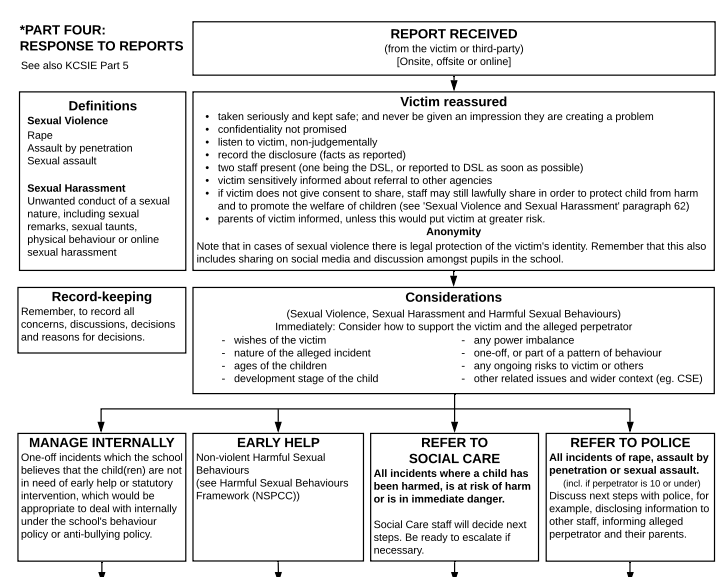 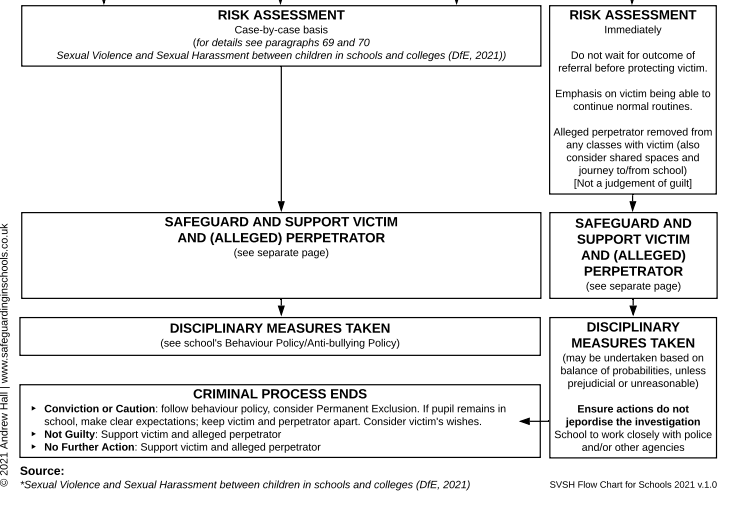 Appendix D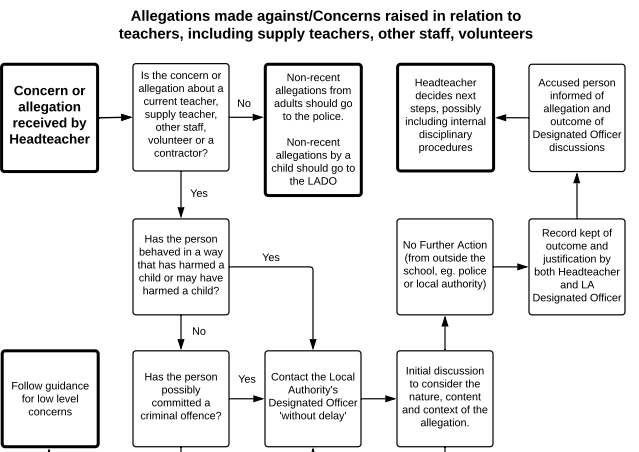 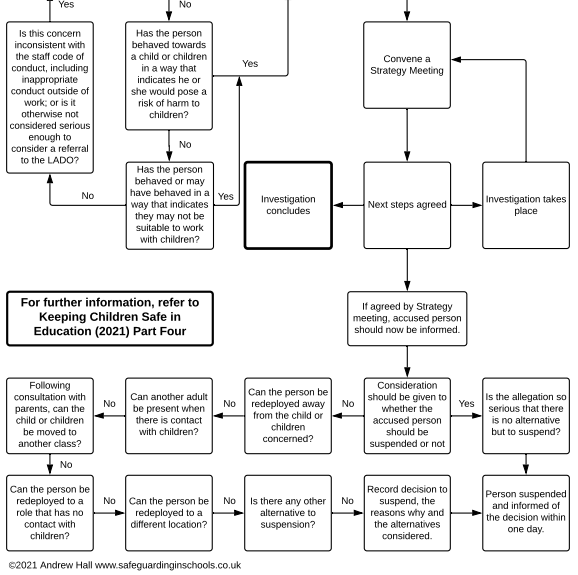 Headteacher :Name: Joanne GoldsmithContact details: 01908 610561Senior designated safeguarding lead:Name: Claire McGarraghContact details: 01908 610561Deputy designated safeguarding leads:Name: Leanne BriersJoanne Goldsmith    Contact details: 01908 610561Designated Prevent lead:Name: Claire McGarraghContact details: 01908 610561Designated CSE/CCE lead:Name: Claire McGarraghContact details: 01908 610561Designated LAC (Looked After Children) and Medical lead:Name: Sophie Stuart-ButtleContact details: 01908 610561Designated e-safety lead:Name: Leanne BriersContact details: 01908 610561Chair of governing body:Name: Kate WarrenContact details: 01908 610561Designated governor for safeguarding:Name: Paul WilsonContact details: 01908 610561Designated governor for safer recruitment:Name: Paul WilsonContact details: 01908 610561If a child makes a disclosure to you, or you have any reason at all to suspect abuse, then report it to:Claire McGarragh(Designated Teacher)In her absence report it toJoanne GoldsmithLeanne BriersDo reassure the child                                                        Do not make promisesDo listen                                                                            Do not ask detailed/leading  questionsDo tell the child that you must pass on the information   Do not make judgementsDo act quickly                                                                   Do not look shockedDo not discuss with othersRememberIF IN DOUBT, REPORT                                                                                                                                           See Appendix ADo reassure the childDo listenDo tell the child that you must pass on the informationDo act quicklyDo not make promisesDo not ask detailed questionsDo not make judgementsDo not look shockedDo not discuss with othersPupil/Child Name:Pupil/Child Name:Pupil/Child Name:Pupil/Child Name:Year Group / Class Teacher:Year Group / Class Teacher:Name of person completing form (please print):Role: Name of person completing form (please print):Role: Name of person completing form (please print):Role: Name of person completing form (please print):Role: Name of person completing form (please print):Role: Name of person completing form (please print):Role: Date of incident /concern (DD MM YYYY): Date of incident /concern (DD MM YYYY): Date of incident /concern (DD MM YYYY): Date of incident /concern (DD MM YYYY): Date of incident /concern (DD MM YYYY): Who was present?Time: Place: Place: Place: Place: Who was present?Incident / concern / disclosure (What was said? What did you see?)*Continue on a separate sheet if necessaryIncident / concern / disclosure (What was said? What did you see?)*Continue on a separate sheet if necessaryIncident / concern / disclosure (What was said? What did you see?)*Continue on a separate sheet if necessaryIncident / concern / disclosure (What was said? What did you see?)*Continue on a separate sheet if necessaryIncident / concern / disclosure (What was said? What did you see?)*Continue on a separate sheet if necessaryIncident / concern / disclosure (What was said? What did you see?)*Continue on a separate sheet if necessarySignature: Signature: Signature: Date:Date:Date:Action taken (including reasons for decisions) and Outcomes* (NB – this section is only to be completed by DSL)Action taken (including reasons for decisions) and Outcomes* (NB – this section is only to be completed by DSL)Action taken (including reasons for decisions) and Outcomes* (NB – this section is only to be completed by DSL)Action taken (including reasons for decisions) and Outcomes* (NB – this section is only to be completed by DSL)Action taken (including reasons for decisions) and Outcomes* (NB – this section is only to be completed by DSL)Action taken (including reasons for decisions) and Outcomes* (NB – this section is only to be completed by DSL)Signature of DSL:  Signature of DSL:  Date (DD MM YYYY): Date (DD MM YYYY): Date (DD MM YYYY): Date (DD MM YYYY): Signature of Lead DSL (if appropriate)Signature of Lead DSL (if appropriate)Date (DD MM YYYY):Date (DD MM YYYY):Date (DD MM YYYY):Date (DD MM YYYY):